		Chapitre 17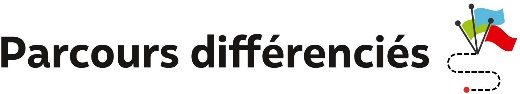 Exercice 1 Reconnaître des transformationsOn a commencé à construire les images 2, 3, 4 et 5 du motif 1 par des transformations.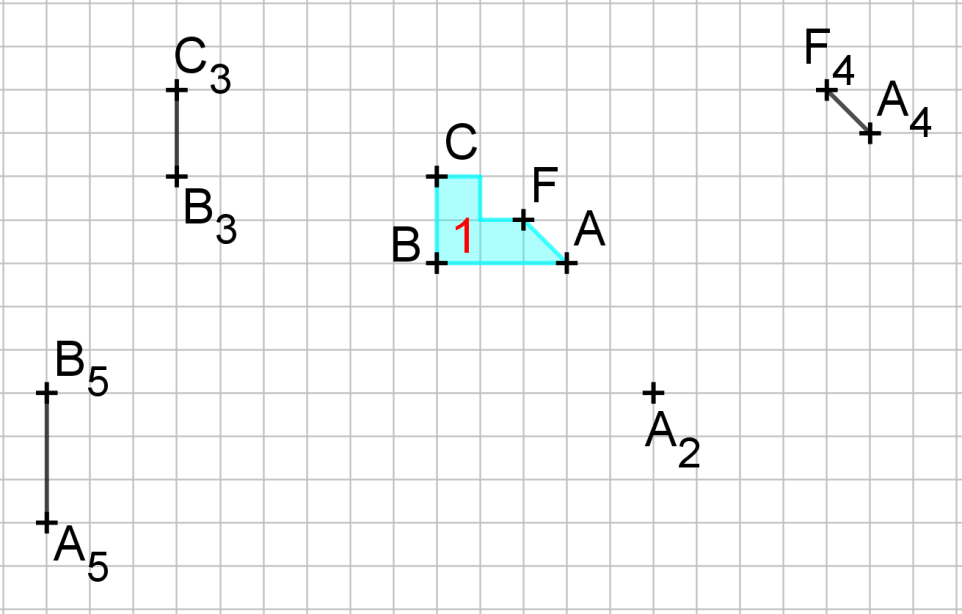 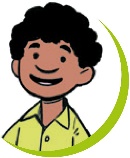 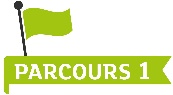 On s’intéresse au motif 2.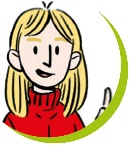 a. Recopier et compléter : « On passe du motif 1 au motif 2 par la translation qui transforme le point A en le point ... ».b. Sur papier quadrillé, tracer le motif 1 et placer le point A2. Tracer alors le motif 2.c. Expliquer pourquoi ce n’est pas une translation qui transforme le segment [AB] en le segment 
[A5 B5].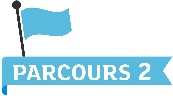 a. Décrire précisément deux transformations qui transforment le segment [BC] en le segment [B3 C3].b. Sur papier quadrillé, tracer le motif 1 et placer les points B3 et C3.c. Tracer les deux motifs 3 possibles obtenus par les transformations décrites à la question a..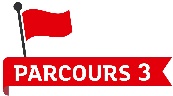 a. Sur papier quadrillé, tracer le motif 1 et placer les points A4, F4, A5 et B5.b. Tracer les images du motif 1 par :● la translation qui transforme le segment [AF] en le segment [A4 F4] ;● la rotation qui transforme le segment [AB] en le segment [A5 B5].Exercice 2 Utiliser les propriétés conservées par transformationLe motif ABCDE est constitué du carré ABCD et du triangle équilatéral ADE.La frise ci-dessous est construite en effectuant des translations du pentagone ABCDE.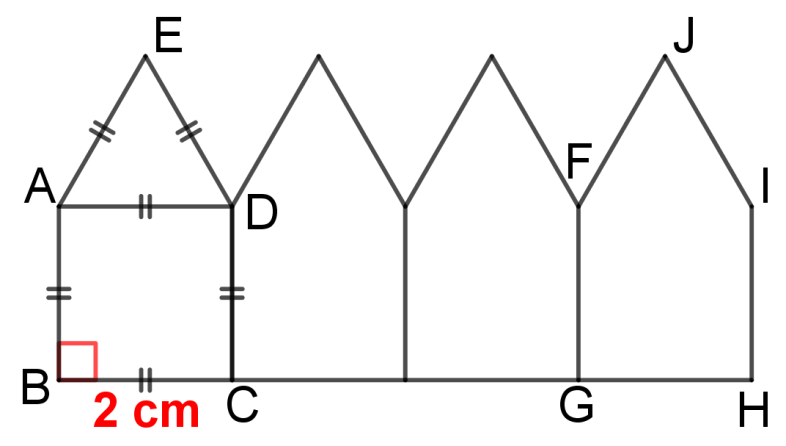 On se propose de calculer le périmètre du triangle FIJ.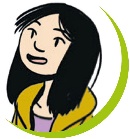 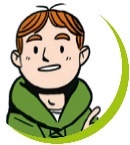 a. Recopier et compléter : « La translation qui transforme A en F transforme le segment [AE] en le segment .... De même, les segments [AD] et [DE] sont transformés en les segments ...  et ... ».b. Une translation conserve ... donc FJ = ... , FI = ... et IJ = ....c. En déduire le périmètre du triangle FIJ.On se propose de calculer le périmètre et l’aire du quadrilatère FGHI.a. Quelle est la nature du quadrilatère FGHI ? Justifier la réponse.b. Calculer le périmètre et l’aire du quadrilatère FGHI.Déterminer la mesure de l’angle . Justifier la réponse.